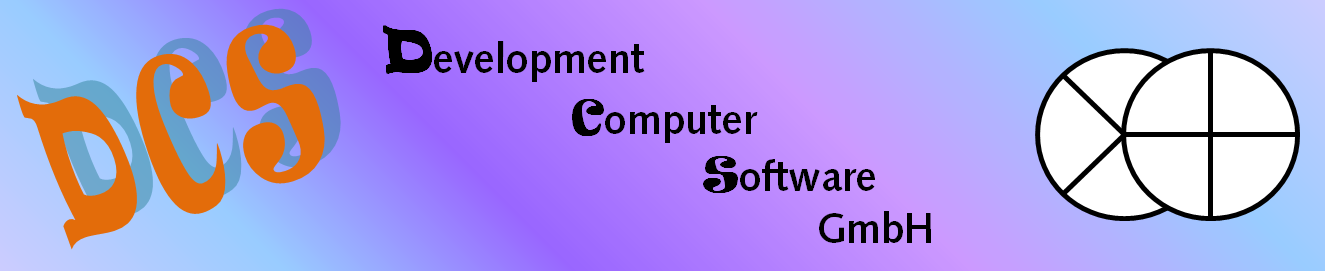 Checkliste der ProjektpräsentationTeilnehmer der PräsentationErledigtJa  Nein Ja  Nein Ja  Nein Ja  Nein Ja  Nein Ja  Nein Ja  Nein Ja  Nein Ja  Nein Präsentation und AblaufErledigtJa  Nein Ja  Nein Ja  Nein Ja  Nein Ja  Nein Ja  Nein Ja  Nein Ja  Nein Medien und HilfsmittelErledigtJa  Nein Ja  Nein Ja  Nein Ja  Nein Ja  Nein Ja  Nein Ja  Nein Ja  Nein Präsentationsraum und EinrichtungErledigtJa  Nein Ja  Nein Ja  Nein Ja  Nein Ja  Nein Ja  Nein Ja  Nein Ja  Nein Ja  Nein 